Māori Provider Development Scheme (MPDS) 2019/20Purchasing intentionsCitation: Ministry of Health. 2019. Māori Provider Development Scheme (MPDS) 2019/20: Purchasing intentions. Wellington: Ministry of Health.Published in May 2019 by the Ministry of Health
PO Box 5013, Wellington 6140, New ZealandISBN 978-1-98-856885-0 (online)
HP 7112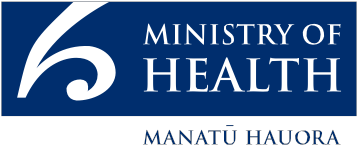 This document is available at health.govt.nzContentsIntroduction	1MPDS 2019/20 applications	2Funding streams	2MPDS assessment process	2Māori Provider Capacity Assessment Tool	3Contracting pathways	4Contract phase	4MPDS administration process	4Māori health and disability providers	5Eligibility criteria	5Funding allocation	7Māori health and disability organisations (national)	8Funding allocation	9MPDS assessment process	9Māori Provider Capacity Assessment Tool	9Hauora Māori scholarships 2020	10Eligibility criteria	10Scholarship categories	10Funding allocation	11Hauora Māori scholarship online application	12Hauora Māori scholarship application process	12List of TablesTable 1: Funding for MPDS 2019/20	2Table 2: Overview of District Health Boards regions	4Table 3: Māori health provider (DHB based) MPDS allocation by DHB for 2019/20	7Table 4: Proposed allocation of Hauora Māori scholarship funding for 2020	11IntroductionThe Māori Provider Development Scheme 2019/20: Purchasing intentions guide the Ministry of Health (the Ministry) and District Health Boards (DHBs) during the funding round for 2019/20.They are also a guide for Māori health and disability providers and national providers applying to the Māori Provider Development Scheme (MPDS) for capability and capacity funding.MPDS funding will be allocated across eight Māori Provider Capacity Assessment Tool (MPCAT) capacity areas:Māori organisation values and philosophyMission, strategy and planningService design and evaluationHuman resourcesInformation technologyFinancial managementGovernance and leadershipCommunications and external relations.The 2019/20 purchasing intentions are focused on projects that will develop or improve the organisational capacity and capability of Māori health providers, to enable the enhancement of health service provision and better outcomes for Māori.MPDS is administered and monitored by the Māori Health Service Improvement team, Māori Health Directorate, with an annual allocation of $8.89 million (GST exclusive).The Ministry consulted with Tumu Whakarae to develop this document.MPDS 2019/20 applicationsThe applications for the 2019/20 Māori health and disability provider funding round will be released on the Ministry website, opening on 3 May 2019 and closing at 2 pm 31 May 2019. Late applications will be declined.All applications will be jointly assessed with the relevant DHB/MoH representative, including carrying out risk assessment and due diligence.Funding streamsIn 2019/20 MPDS will be divided into three funding streams:Regional Māori health and disability providers (see page 6)National Māori health and disability organisations (see page 9)Hauora Māori scholarships (see page 11).Table 1 provides a breakdown of available funding for 2019/20.Table 1: Funding for MPDS 2019/20MPDS assessment processBefore submitting an electronic MPDS application, Māori health and disability providers must complete an MPCAT assessment to identify the areas that require development within their organisation.Applications must be submitted on or before the closing date and time and meet the eligibility criteria before being considered by the Ministry.Applicants should attach evidence of costs per distinguishable item that are over $10,000 (GST exclusive), such evidence includes; estimates, quotes, and retail prices. Any application that includes a request for an MPDS contribution to the purchase of equipment, for example, must be able to explain the rationale that underpins the request, aligned to the MPCAT scoring.All applications for MPDS funding should not deviate from the applicants’ own strategic planning.MPDS applications that meet the eligibility criteria, are initially assessed by regional panels representing the Ministry and relevant DHB regions. These joint assessments then progress to include interviews with local applicants. The joint assessors then agree on budgets followed by Ministry contract negotiations with applicants.For national Māori health and disability providers the Ministry (including a representative from Health Workforce and Disability Support Services) will assess the application. Once this is completed, providers will be invited to attend a meeting to negotiate a final contract.Māori Provider Capacity Assessment ToolThe Māori Provider Capacity Assessment Tool (MPCAT) is a self-assessment tool that helps Māori health and disability providers identify capacity strengths and indicates areas for further development. Information provided by MPCAT will assist both the Ministry of Health and Māori health and disability providers determine the appropriate investment required while also providing a useful framework for measuring growth in organisational capacity over time.In 2019/20 the Ministry of Health will require all MPDS applicants who did not complete an assessment in 2018/19 to complete the self-assessment process.To access MPCAT, email:Neil TeeCBG Research Ltdneil.tee@cbg.co.nzContracting pathwaysIn 2019/20 there will be one contracting pathway for all MPDS applicants.Development pathway – one-year MPDS contracts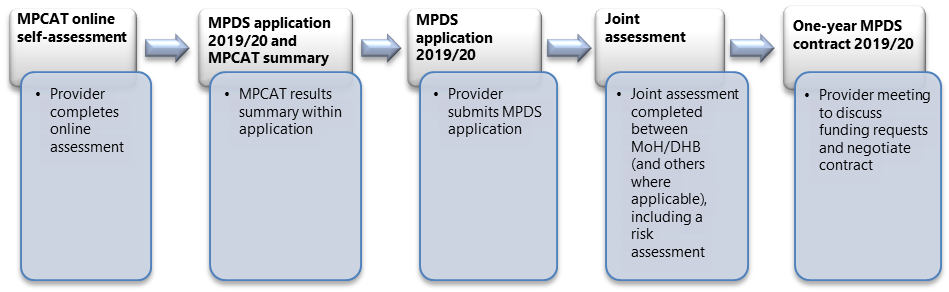 Contract phaseMPDS contracts will begin on 1 August 2019.End date 30 June 2020.MPDS administration processThe Māori Health Service Improvement team administers the MPDS programme through its lead relationship/contract managers. The leads (refer Table 2) will manage the entire MPDS process for each named DHB region.Table 2: Overview of District Health Boards regionsMāori health and disability providersFunding under the MPDS for Māori health and disability providers is only available to Māori health providers, or Māori health organisations, that are owned, governed and operated by iwi and/or Māori organisations.The Ministry of Health has defined a Māori health and disability provider as:a)	a provider that is owned and governed by Māori and currently funded by the Ministry of Health, District Health Board and Primary Health Organisation for the provision of health services; andb)	a provider that is delivering health and disability services primarily but not exclusively for Māori.Eligibility criteriaTo be eligible for MPDS funding you must be a Māori health provider as defined above and be able to provide evidence to support that eligibility.Eligibility criteria:The applicant is a Māori health and disability provider organisation.The organisation is a legal entity.The organisation is registered with the NZ Charities Commission.Fifty percent (50%) or more of current Board members are Māori and this is sustained over time.The majority of owners/directors of the company are Māori.Where reasonable, it is intended that on windup or closure the organisation’s assets are disbursed to a Māori community or a Māori organisation with the same or similar service.Fifty percent (50%) or more of the organisation’s full-time health worker FTE identify as Māori.Evidence of eligibility must be attached to the application as follows:The applicant’s legal entity status (charitable trust/company/incorporated society).The legal entity is registered with the Charities Commission.Constitution or other legal document that shows:the majority of beneficiaries/members who appoint the Board are Māorithe majority of current Board members are Māorithe majority of owners/directors of the company are Māorilevels of Māori representation are maintained over timein the event of closure or wind up, assets are disbursed to a Māori community or an organisation meeting the same criteria.Evidence that the applicant will sustain a fifty percent or more FTE who identify as Māori (note that a section of the application is for the number of FTE who are Māori).Applicants will be able to provide evidence that they are:an existing Māori health and disability provider that has one or more contracts with the Ministry of Health and/or DHB and/or primary health organisation (PHO)a Māori health and disability provider who is in the advanced process of developing a contract with the Ministry of Health and/or DHB and/or PHO.Funding allocationThe MPDS regional Māori health and disability provider funding has been allocated based on projected population data from Statistics New Zealand for 2019.The final allocation per DHB is listed in Table 3: Māori health provider (DHB based) MPDS allocation by DHB for 2019/20.Table 3: Māori health provider (DHB based) MPDS allocation by DHB for 2019/20Please note: The Ministry reserves the right to reallocate any unspent funding within any DHB region.Māori health and disability organisations (national)Eligible applicants for national Māori health and disability providers and/or Māori health professional organisations are defined as:Definitiona)	a provider that is owned and governed by Māori and currently funded by the Ministry of Health, District Health Board and Primary Health Organisation for the provision of health services; andb)	a provider that is delivering health and disability services primarily but not exclusively for Māori, andc)	an existing national Māori health and disability provider who delivers health services across four (4) MPDS regions.The Ministry of Health has defined a national Māori health professional organisation as:d)	an organisation that is mandated by an enrolled membership; and governed and operated by iwi/Māori.To be eligible for MPDS funding you must be a Māori health provider as defined above and be able to provide evidence to support that eligibility:legal entity status (charitable trust/company/incorporated society)current registration with the Charities Commissionthe majority of members who appoint the Board are Māorimajority of Board members are Māori and that this is mandated in the organisations Trust Deed or Constitutionevidence of enrolled membership and the organisation is mandated by the membership to represent them at a national levelin the event of closure or wind up, the Trust Deed or Constitution states that all assets are disbursed to a Māori community or a national Māori health and disability provider or national professional Māori health organisation with the same or similar purpose.Funding allocationThe national Māori health and disability organisation funding stream for 2019/20 MPDS has been allocated $800,000.00 (GST exclusive).The Ministry of Health reserves the right to reallocate any unspent funding, within the MPDS programme.MPDS assessment processThe national Māori health and disability organisations, must submit an electronic application in the correct format. If the organisation meets the eligibility criteria, their application will be assessed.The Ministry (including a representative from Health Workforce and Disability Support Services) will assess the applications from national Māori health and disability organisations. Once this assessment is completed, providers will be invited to attend a meeting to negotiate a final contract.Māori Provider Capacity Assessment ToolThe Māori Provider Capacity Assessment Tool (MPCAT) is a self-assessment tool for determining the needs of MPDS providers and measuring improvements in capacity and capability development.In 2019/20 the Ministry of Health requires all MPDS applicants who have not already completed an assessment in 2018/19 to complete the self-assessment process.Please note: Māori health and disability providers and/or organisations (National) who apply under this funding stream are not eligible for MPCAT category 3, Service design and evaluation.To access MPCAT, email all enquiries directly to:Neil TeeCBG Research Ltdneil.tee@cbg.co.nzHauora Māori scholarships 2020Hauora Māori scholarships (HMS) provide financial assistance to students who are undertaking or completing a course in health and disability studies, that has been accredited by the New Zealand Qualifications Authority (NZQA).Eligibility criteriaThe scholarships are open to any student who:is enrolled in and attending a university, polytechnic, wānanga or private training establishment based in New Zealandhas whakapapa and/or cultural links with te ao Māori or Māori communitiescan demonstrate a commitment to and/or competence in Māori health and wellbeing studiesis studying a health-related, NZQA-accredited course.Note: Hauora Māori scholarships are not available to Ministry or DHB employees.Scholarship categoriesStudents can apply only once a year for one of the 11 categories:community health workersdentistrydieticianshealth managementmedicinemidwiferynursingpharmacyphysiotherapypostgraduateundergraduate.In addition, one Excellence Award is granted in each category and two scholarships are awarded for each of the John McLeod and Te Apa Mareikura awards.John McLeod scholarships are awarded to applicants who show a strong commitment to Māori health, leadership qualities and excellence in academia.Te Apa Mareikura scholarships are awarded to applicants who demonstrate competencies in community health, strong connections to and involvement with the community, proven leadership ability, effective networks and academic performance that contribute to future Māori health gains.The Ministry of Health awards these scholarships at its discretion and students cannot apply directly.Funding allocationThe Ministry of Health has allocated $1,237,500.00 (GST exclusive) to Hauora Māori scholarships for 2020.Table 4 sets out the proposed allocation of scholarship funding.Table 4: Proposed allocation of Hauora Māori scholarship funding for 2020Hauora Māori scholarship online applicationOnline applications for HMS 2020 will be available on the Ministry of Health website (www.health.govt.nz), opening in February 2020 and closing in April 2020.Applications submitted in hard copy or after the closing date will not be considered.Hauora Māori scholarship application processAn HMS panel will define the scholarship categories and the awarding process.The panel will include representatives from:Te Ao Marama (National Māori Dentist Association)Ngā Pou Mana (Allied Māori Health Professionals)Te Ohu Rata o Aotearoa (National Māori Doctors Association)Ngā Maia O Aotearoa Me Te Waipounamu (National Māori Midwives Association)Te Kaunihera O Ngā Neehi Māori o Aotearoa (National Māori Nurses Association)Ngā Kaitiaki o Te Puna Rongoā o AotearoaMinistry of Health.Final funding decisions are made by the Ministry.Please note: The Ministry of Health reserves the right to reallocate any unspent funding, within the Hauora Māori Scholarship categories.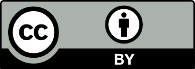 This work is licensed under the Creative Commons Attribution 4.0 International licence. In essence, you are free to: share ie, copy and redistribute the material in any medium or format; adapt ie, remix, transform and build upon the material. You must give appropriate credit, provide a link to the licence and indicate if changes were made.MPDS funding streamsTotal
(GST exclusive)Māori health and disability providers (DHB based)$6,851,500.00National Māori health and disability organisations$800,000.00Hauora Māori Scholarships$1,237,500.00Total$8,889,000.00DHB regionMinistry – Lead assessorNorthland, Auckland, WaitemataArthur SelwynCounties ManukauKaren KoopuWaikato, Lakes, TairāwhitiLisa DochertyBay of Plenty, Hutt ValleySharlene TanirauTaranaki, Whanganui, Wairarapa, Capital & CoastChas McCarthyHawkes Bay, Nelson–Marlborough, Canterbury, West Coast, SouthernDeborah BairdDHBProjected Māori population2019/20 allocation
(GST exclusive)Auckland44,160$384,958.83Bay of Plenty60,280$525,482.75Canterbury53,220$463,938.15Capital & Coast37,030$322,804.02Counties Manukau90,170$785,044.78Hawke’s Bay43,760$381,471.88Hutt Valley26,520$231,184.51Lakes38,710$337,449.19MidCentral36,830$321,060.54Nelson Marlborough16,310$142,180.22Northland61,740$538,210.10South Canterbury5,420$47,248.12Southern32,910$286,888.47Tairāwhiti24,960$217,585.42Taranaki23,590$205,642.63Waikato97,560$850,466.11Wairarapa8,130$70,872.18Waitemata63,210$551,024.63West Coast3,970$34,607.94Whanganui17,480$152,379.54Total785,960$6,851,500.00No.CategoryProposed
number
2020Proposed individual
$ valueCategory

$ value1Community health workers551,700.0093,500.002Dentistry104,200.0042,000.003Dieticians51,700.008,500.004Health management101,700.0017,000.005Medicine1004,200.00420,000.006Midwifery251,700.0042,500.007Nursing1551,700.00263,500.008Pharmacy101,700.0017,000.009Physiotherapy201,700.0034,000.0010Postgraduate552,200.00121,000.0011Undergraduate751,700.00127,500.00Subtotal5201,186,500.0012Excellence award111,000.0011,000.0013John McLeod210,000.0020,000.0014Te Apa Mareikura210,000.0020,000.00Total5351,237,500.00